12 – 16 October 2015	Bali, IndonesiaDocument No. 15/XVI/050Agenda Item: 13.3Proposed new Payment Method of IARU Region 3 Subscription(Secretary)The Secretary is thankful to IARU Region 3 Member Societies for their timely payment of IARU Region 3 subscription fees.It should be noted that the bank charge on international money transfer or encashment of bank draft is quite expensive at 4,000 Yen to 6,500 Yen per transaction. As the minimum subscription fee for three years is 7,800 Yen, it could be deducted by more than 50% when it came through our Bank.Now a days, an internet payment method called PayPal is commonly used for an international transfer of relatively small amount of money. The PayPal handling fee is 3.6% of transaction amount plus 40 Yen per transaction. It is calculated to be 321 Yen for a transfer of 7,800 Yen for the case mentioned above and we can save 1,678 Yen in this case.In order to use PayPal, a registration of a credit card is required, but the registration can be completed on line.It is recommended that the Member Societies to use PayPal as the payment method of relatively small annual subscription fee, for example less than 50,000 Yen, to IARU Region 3.____________________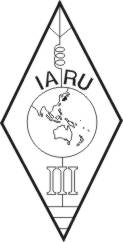 INTERNATIONAL AMATEUR RADIO REGION 3SIXTEENTH  REGIONAL  CONFERENCE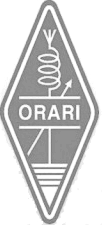 